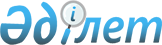 Аудан әкімдігінің 2010 жылғы 21 сәуірдегі "Әлеуметтік жұмыс орындарын ұйымдастыру туралы" № 88 қаулысына толықтырулар енгізу туралы
					
			Күшін жойған
			
			
		
					Ақтөбе облысы Ырғыз аудандық әкімдігінің 2010 жылғы 19 тамыздағы № 180 қаулысы. Ақтөбе облысы Ырғыз аудандық Әділет басқармасында 2010 жылғы 31 тамызда № 3-5-120 тіркелді. Күші жойылды - Ақтөбе облысы Ырғыз аудандық әкімдігінің 2011 жылғы 22 шілдедегі № 165 қаулысымен      Ескерту. Күші жойылды - Ақтөбе облысы Ырғыз аудандық әкімдігінің 2011.07.22 № 165 Қаулысымен.      

Қазақстан Республикасының 2001 жылғы 23 қаңтардағы «Халықты жұмыспен қамту туралы» № 149 Заңының 18-1 бабына, «Қазақстан Республикасындағы жергілікті мемлекеттік басқару және өзін-өзі басқару туралы» 2001 жылғы 23 қаңтардағы № 148 Заңның 31, 37-баптарына сәйкес аудан әкімдігі ҚАУЛЫ ЕТЕДІ:



      1. Аудан әкімдігінің 2010 жылғы 21 сәуірдегі «Әлеуметтік жұмыс орындарын ұйымдастыру туралы» № 88 қаулысы (Нормативтік құқықтық актілерді мемлекеттік тіркеу тізілімінде тіркелген № 3-5-117, 2010 жылғы 15 маусымында аудандық «Ырғыз» газетінің № 31 санында жарияланған) № 3 қосымшасымен толықтырылсын.



      2. Осы қаулының орындалуын бақылау аудан әкімінің орынбасары А.Шахинге жүктелсін.



      3. Қаулы алғаш ресми жарияланған күннен бастап күнтізбелік он  күн өткен соң қолданысқа енгізіледі және 2010 жылдың 1 шілдесінен бастап туындаған құқықтық қатынастарға қолданылады.      Аудан әкімі                   М.ДУАНБЕКОВ

Аудан әкімдігінің

2010 жылғы "19" тамыз

№ 180 қаулысына № 3 қосымша Әлеуметтік жұмыс орындарын ұйымдастыратын

кәсіпорындар мен ұйымдар
					© 2012. Қазақстан Республикасы Әділет министрлігінің «Қазақстан Республикасының Заңнама және құқықтық ақпарат институты» ШЖҚ РМК
				Рет саныӘлеуметтік жұмыс

орындарын

ұйымдастыратын

кәсіпорындар мен

ұйымдардың атауыКәсіпорындар

мен

ұйымдардың

басшысының

тегі,атыәлеумет

тік жұ

мыс

орнының

саныәлеумет

тік жұ

мыс

орнының

жұмыс

істеу

мерзімі«Науан» ШҚСатеров Р26 ай«Көшекбай» ШҚМеңдібаев Е26 ай«Қасымхан» ЖШСТұрғанбаева Д26 ай«Ақтан» ЖШСНиязымбетов Б26 ай«Береке» ШҚЖарқынбаев Т26 ай«Ақжол»ШҚӨскімбаев Қ26 ай«Мирас» ШҚМизанбаев Е26 ай«Жарас» ШҚСисенбаева Л26 айЖеке кәсіпкерСпандиярова Р26 айБАРЛЫҒЫ:
18
